RON REMMICK STUDENT SCHOLARSHIP APPLICATIONApplication Deadline:  July 15, 2022 Contact and General InformationName: __________________________________________________________________________________________		(Last)					     (First)					(Middle)Home Address: __________________________________________________________________________________________City: ___________________ State/Province: ________ Postal Code: ________ Country: _________________
Telephone Number: (____) _________________	E-mail address: ___________________________________
Current Year in College School: _________________Current GPA: _________________University/College Name: ________________________________________ Please write and attach a 1-2 page essay that addresses the following (three separate items):Give us brief description of your degree program and the anticipated date of completion (or note your graduation date if you have your degree). Tell us about your experience in the field of fisheries.3.	Explain your career goals and reasons for applying for the scholarship.	C.  Letter of reference from a person familiar with the student's background and abilities.  Letters may be sent separately by the individual providing the reference.Please submit electronically to Ron Remmick Student Scholarship Committee Chair:Bob Gresswell
406-994-7085bgresswell@gmail.com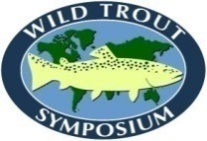 WILD TROUT SYMPOSIUMwww.wildtroutsymposium.com